ТОО БКЦ «Алва» частный детский сад «Золотой ключик»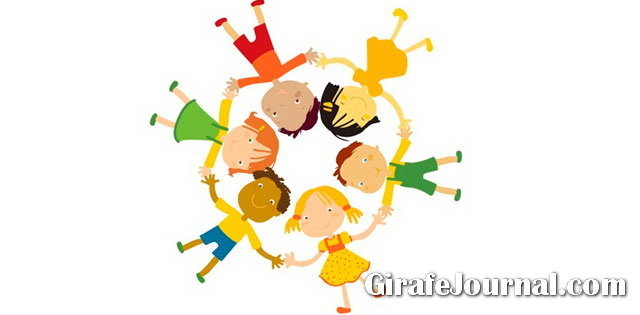 Подготовила и провела:Инструктор по ФКОградова А.Н9 декабря 2014г.г.ЗыряновскСценарий физкультурного досуга«Дружат дети все на свете»Цель: - формирование положительной мотивации для развития активной деятельности детей;  - создание условий, способствующих закреплению дружеских отношений внутри детского коллектива.Задачи:- формировать у детей навыки адекватного, уважительного и доброжелательного отношения при взаимодействии с представителями разных национальностей, культур;- способствовать сплочению детей в коллективе, а так же получить широкое поле для реализации своих способностей и возможностей;- совершенствование физических качеств;- воспитывать толерантное отношение к народам Казахстана, путем познания фольклора через народные игры.Инвентарь: муз.центр, гимнастические палки, мячики-смайлики, обручи большие.Ход мероприятия.Дети входят в зал под песню «Если с другом вышел в путь»Ведущий: Ребята, сегодня у нас веселый праздник, праздник дружбы. С детства мы любим играть и смеяться,И с детства мы учимся добрыми быть.Вот бы такими всегда оставаться,Чтоб улыбаться и крепко дружить.Ведущий: Вы готовы сегодня со мною петь, играть, дарить друг другу улыбки и встречать гостей? К нам на праздник я пригласила веселого клоуна. Слышите, он уже идет. Заходит под музыку клоун (грустит).Ведущий: Ребята, да это же веселая клоунесса. Как же тебя зовут?Клоун: Меня зовут Карамелька. Только я совсем не веселая, видите, я плачу.Ведущий: Что же случилось? Ведь клоуны дарят всем радость, веселье и улыбки.Карамелька: Вот и я хотела подарить радость, веселье и улыбки. Я даже несла с собой полную сумку смешинок. Да не заметила, как зацепилась за куст и порвала сумку. И все смешинки куда-то раскатились. Ни одной не осталось. Как же я теперь ребят развеселю?Ведущий: Ну не огорчайся так, Карамелька, я думаю, наши ребята тебе смогут помочь.Ребята, поможем Карамельке найти ее смешинки? А как вы думаете, чем можно развеселить друг друга? Ребята, а если мы подарим Карамельке песню, да ещё и с движениями,  это может ее развеселить?Дети поют песню «Вместе весело шагать» и выполняют движения за ведущей.Ведущий: Ребята, смотрите, а вот и первая смешинка нашлась (показывает детям мячик-смайлик).Ведущий: Карамелька, вот видишь, ты уже не грустишь и начинаешь улыбаться. Не волнуйся, остальные  смешинки  тоже  найдем. Скажи,  а  ты  любишь  отгадывать  загадки?Карамелька: Да,  очень  люблю!Ведущий: Ребята,  а  вы  хотите  вместе  с  Карамелькой  отгадать  загадки?Дети: Да!Ведущий: - Вышел зайчик погулять, лап у зайца ровно… (четыре)-Кто любит по ветвям носиться? Конечно, рыжая…(белка)-Красным лаком  захотела  я себе покрасить …(ногти)- На заборе поутру кукарекал…(петух)- На  обед сыночку Ване, мама варит суп в…(кастрюле)- Во дворе  трещит  мороз, шапку  ты  одень на …(голову)-Попросила мама  Юлю ей  чайку  налить  в…(стакан)-День  рождения на  носу,  испекли  мы…(торт)Карамелька: Какие веселые  загадки!Ведущий: Карамелька,  смотри. А вот и еще  одна  смешинка  нашлась!Ребята,  а  вы  любите  играть? А как вы  думаете,  веселые  игры  развеселят  нашу Карамельку?Дети играют в азербайджанскую игру «День и ночь» (на некотором расстоянии др.от друга проводится две линии. У одной линии выстраиваются мальчики, у др.девочки. Ведущий м/у ними. Команда мальчиков- «ночь. А команда девочек «день». По команде «ночь!», мальчики ловят девочек, а по команде «день!», девочки ловят мальчиков. Осаленные переходят в команду соперника)Ведущий: Карамелька,  ну как, у тебя поднимается настроение? Карамелька: Да,  мне  уже совсем не  грустно!Ведущий: Смотри,  мы нашли еще  одну  твою  смешинку.Карамелька: ребята,  а  вы  любите  волшебные  превращения? А давайте мы  с вами  превратимся в сороконожек. И сыграем в украинскую игру «Сороконожки» (Дети делятся на равные команды. Участники команд стоя в колонне, принимают положение полный присед и руки кладут на пояс др.др. и так передвигаются до финиша. Чья команда быстрее закончит. Расцепляться нельзя ). Ведущий: Смотри Карамелька, мы нашли еще одну твою смешинку.Карамельку: Какие вы веселые, ребята, прямо настоящие друзья.Ведущий: да, мы самые  настоящие друзья,  ведь  мы  не  только  вместе веселимся, но еще и можем показать какие мы сильные.Карамелька: А как? Ведущий: Например, мы можем показать свою силу в казахской игре «Кто перетянет» (играющие встают по парам, у каждой пары гимнастическая палка. Все садятся на пол напротив др.друга, берутся за палку и по сигналу начинают перетягивать. Кто кого первым перетянет. Сначала все девочки, затем мальчики соревнуются м/у собой.)Карамелька: как же у вас весело!Ведущий: Карамелька, смотри. Вот  и еще одна смешинка нашлась! А еще наши ребята знают замечательные стихи про дружбу. Дети рассказывают стихи.1.Дружба – это тёплый ветер, 
Дружба – это светлый мир, 
Дружба – солнце на рассвете, 
Для души весёлый пир. 
2. Дружба – это только счастье, 
Дружба – у людей одна. 
С дружбой не страшны ненастья, 
С дружбой – жизнь весной полна. 
3. Друг разделит боль и радость, 
Друг поддержит и спасёт. 
С другом – даже злая слабость 
В миг растает и уйдет. 
4. Верь, храни, цени же дружбу, 
Это высший идеал. 
Тебе она сослужит службу. 
Ведь дружба – это ценный дар!Ведущий: Смотри Карамелька, вот  и  еще  одна  смешинка. Ребята,  а  как  вы  думаете, кататься  на  каруселях с друзьями - это весело  или  нет?   Проводится  игра  «Карусели» (приглашаются для игры дети ср.группы.).Ведущий: Ну вот, Карамелька, нашлась  твоя  последняя  смешинка.Карамелька: Ребята,  спасибо  вам  огромное! Вы самые настоящие друзья. А сейчас давайте дружно возьмемся за руки.Звучит песня «Дружат дети всей земли» и ведут хоровод.Карамелька: Ребята,  у  меня  для  вас  есть  сюрприз.Карамелька раздает детям конфеты-карамельки.Карамелька: Ну что ж друзья, праздник удался на славу, ну а мне уже пора. До свидания!Ведущий:Давайте будем дружить друг с другомКак птица – с небом,Как травы – с лугом,Как ветер – с морем,Поля – с дождямиКак дружит солнце со всеми нами. Звучит песня «Если с другом вышел в путь» дети выходят из зала.